Здравствуй, ___________!До Нового Года осталось 13 дней. Совсем-совсем скоро  уже нужно будет наряжать елку, дарить подарки. Ты уже готовишь своим родным и друзьям подарки? Кстати твоего письма я так и не получил?! А я уже упаковываю подарки. Помоги мне.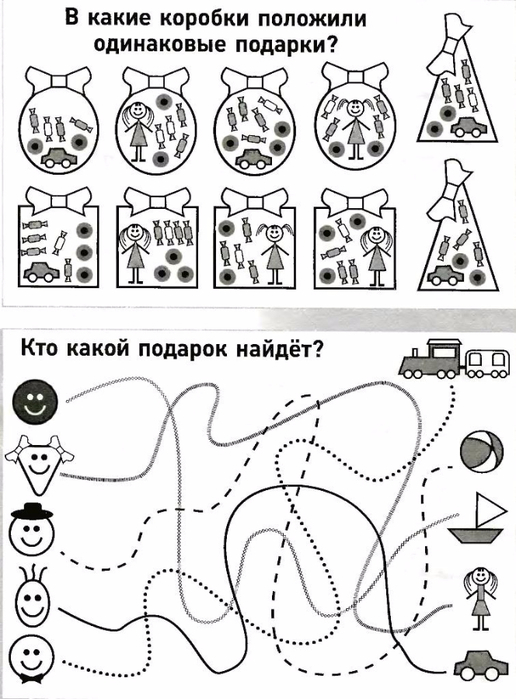 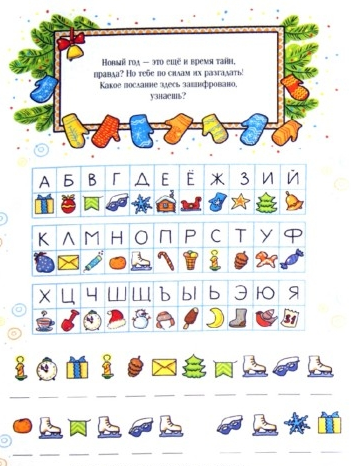 Догадайся, кто из ребят доберется до лесного домика?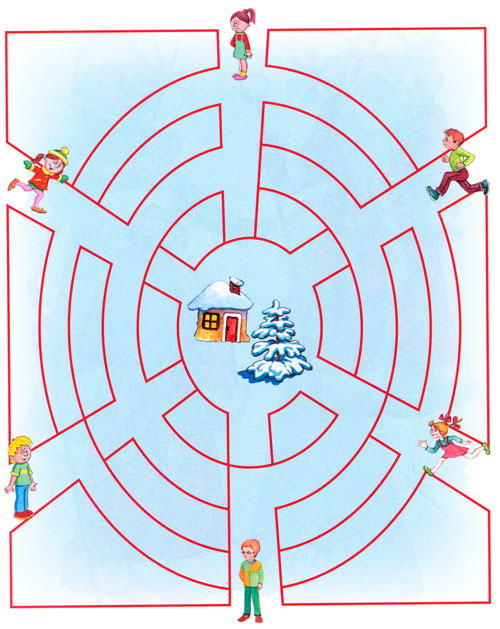 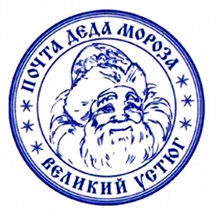 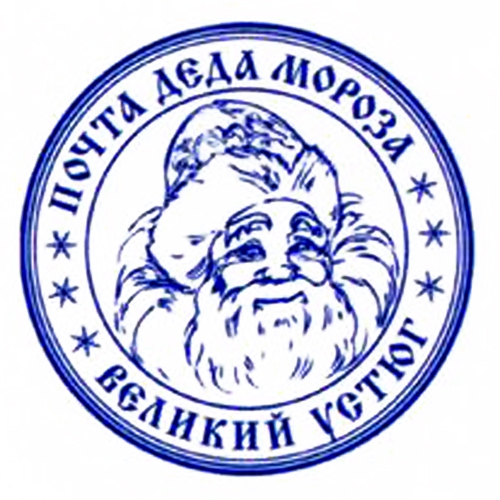 